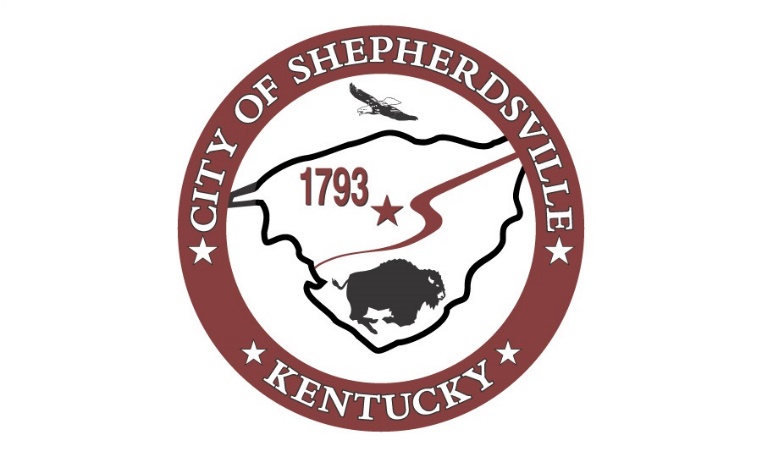 Bullitt Blast City FairCity of Shepherdsville 						      Valid For: June 28, 2024 & June 29, 2024634 Conestoga ParkwayShepherdsville, KY 40165 						      Phone: 502-543-2923aodle@shepherdsvilleky.govApplicant InformationName: ________________________________________________________________Address: ______________________________________________________________	        						City			 State	 ZipPhone: _________________________ Email: _______________________________Items to be sold: ______________________________________________________All vendors must be at their site no later than 4:00PM to set up on June 28th. Vendors should be at their booths by 2:30PM on June29th. Shepherdsville Police Department will provide overnight security. Vendors should leave booths setup, so there is no set-up on Saturday. All vendors will be required to remove all booth materials, trash, and other items when the event is over on June 29th. Only ONE direct salesperson per company will be admitted on a first-come basis._______________________________________________		______________________Signature								DateApplication Fee:$50.00Cash, Check or Money Order*Make checks payable to City of Shepherdsville**All applications will be reviewed, and you will be notified once approval has been finalized. *